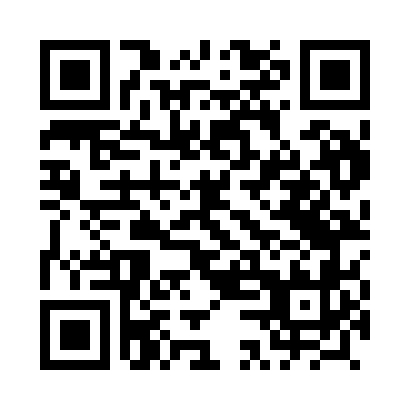 Prayer times for Dolzyca, PolandMon 1 Apr 2024 - Tue 30 Apr 2024High Latitude Method: Angle Based RulePrayer Calculation Method: Muslim World LeagueAsar Calculation Method: HanafiPrayer times provided by https://www.salahtimes.comDateDayFajrSunriseDhuhrAsrMaghribIsha1Mon4:166:0812:365:047:048:492Tue4:146:0612:355:057:058:513Wed4:116:0412:355:067:078:534Thu4:096:0212:355:077:088:555Fri4:066:0012:345:087:108:576Sat4:035:5812:345:097:118:597Sun4:015:5612:345:107:139:018Mon3:585:5412:345:117:149:039Tue3:555:5212:335:127:169:0510Wed3:535:5012:335:137:179:0711Thu3:505:4812:335:147:199:0912Fri3:475:4612:335:157:209:1113Sat3:445:4412:325:167:229:1414Sun3:425:4212:325:177:239:1615Mon3:395:4012:325:187:259:1816Tue3:365:3812:325:197:279:2017Wed3:335:3612:315:207:289:2218Thu3:315:3412:315:217:309:2519Fri3:285:3212:315:227:319:2720Sat3:255:3012:315:237:339:2921Sun3:225:2812:315:247:349:3222Mon3:195:2612:305:257:369:3423Tue3:175:2412:305:267:379:3624Wed3:145:2212:305:277:399:3925Thu3:115:2012:305:287:409:4126Fri3:085:1812:305:297:429:4327Sat3:055:1712:295:307:439:4628Sun3:025:1512:295:317:459:4829Mon2:595:1312:295:327:469:5130Tue2:565:1112:295:337:489:53